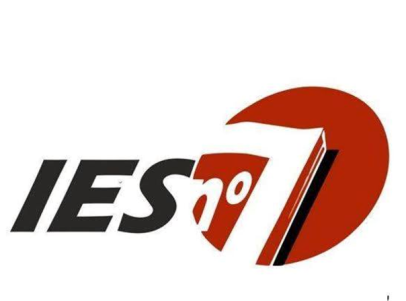                                                                      INSTITUTO DE EDUCACIÓN SUPERIOR N° 7CARRERA: Profesorado de “Educación Superior en Ciencias de la Educación”UNIDAD CURRICULAR: Didáctica de 1° y 2° ciclo de EGB.PROFESOR INTERINO: Mena, Emanuel Juan JoséAÑO LECTIVO: 2023PROGRAMA DE EXAMENCONTENIDOSUNIDAD I: Ley de EducaciónEl Nivel Primario en el sistema educativo. Definición. Ciclos. Funciones atribuidas.  Orígenes y procesos de configuración de la Educación Primaria como nivel del S.E.A.El currículum en el Nivel Primario. Análisis de propuestas: Nap, Cuadernos para el aula  y Diseños curriculares jurisdiccionales. Análisis de Documentos.El sujeto que aprende Nuevas subjetividades. Teorías de aprendizaje. Estrategias de aprendizaje. UNIDAD II El sujeto que enseñaEl rol docente en la actualidad. Las estrategias de enseñanza. El trabajo docente como actividad individual y grupal.  Atención a la diversidad. Orientaciones pedagógicas en la modalidad especial. Determinaciones metodológicas. Problematización. La evaluación formativa y la retroalimentación. UNIDAD IIIEl currículo y las prácticas escolaresLos componentes curriculares adaptados al nivel (NIC). Determinación y selección adecuada de objetivos, contenidos y estrategias metodológicas.   La planificación de proyectos y secuencias áulicas. Resoluciones ministeriales en la modalidad especial. Elaboración de PPI. Diversas patologías a trabajar. Volver a pensar la clase. *Se solicitará para presentarse en mesa: - Elaboración de proyecto áulico para el nivel. - Realización de la autobiografía escolar en el nivel primario. BIBLIOGRAFÍAANIJOVICH, Rebeca; MORA; Silvia. Estrategias de enseñanza. Aique, 2009.ANIJOVICH, Rebeca y otros. Una introducción a la enseñanza para la diversidad. F.C.E., 2012. BRAILOVSKY, Daniel y MENCHÓN, Ángela (2014). Estrategias de escritura en la formación. Centro de publicaciones educativas y Material Didáctico. Buenos AiresCANDIA, MARÍA RENÉE. La organización de situaciones de enseñanza. Ediciones Novedades Educativas, 2.007. Ediciones Novedades Educativas. 2.005.MINISTERIO DE EDUCACIÓN DE LA PROVINCIA DE SANTA FE: Alfabetización. Integración de áreas.MINISTERIO DE LA PROVINCIA DE SANTA FÉ. La corresponsabilidad interinstitucional entre los niveles/modalidades y la modalidad Educación Especial. MINISTERIO DE EDUCACIÓN DE LA PROVINCIA DE SANTA FE: Resolución CFE N°311/16MINISTERIO DE LA PROVINCIA DE SANTA FÉ: Resolución 1290, modos de intervención de las escuelas de la modalidad como apoyo a la inclusión. MINISTERIO DE EDUCACIÓN Y TECNOLOGÍA DE LA NACIÓN. Núcleos de Aprendizajes Prioritarios. NAP.MINISTERIO DE EDUCACIÓN Y TECNOLOGÍA DE LA NACIÓN. Serie de cuadernos para el aula. NAP. DIRECCIÓN GENERAL DE CULTURA Y EDUCACIÓN. BUENOS AIRES. Documento de Apoyo N°7; Orientaciones para la elaboración de planes pedagógicos individuales para alumnos con discapacidad en proyectos de integración. PERRENOUD, PHILIPPE. Diez competencias para enseñar. Magisterio editorial. ROCHA, M. (2015). Marcas de la Infancia. Destinos de lo Sensible. Laborde Editor, 31. RODRIGUEZ ILLERA, José L. Las alfabetizaciones digitales. Universidad de Barcelona. Publicación en la revista Bordón, vol. 56, 2004.SANJURJO,  Liliana. RODRIGUEZ LÓPEZ, Xulio. Volver a pensar la  clase: las formas básicas  de enseñar. 1º edición. 2º  reimpresión. Homo Sapiens  Ediciones. Rosario, 2003. TOMÉ, José María. Escuelas inclusivas ; un camino para construir entre todos, capítulo 1. Fundación Par.TORP, Linda y SAGE, Sage. El aprendizaje basado en problemas. Amorrortu editores S.A., 2003. WEBGRAFÍA:https://youtu.be/X6gQuVFAb-Q     Conversatorio de Daniel Brailovskyhttps://www.youtube.com/watch?v=82Rl3dPRyMw Historia de las leyes que regularon el sistema educativo.https://www.youtube.com/watch?v=qRa4u-6WLMk Estado, escuelas y sociedad. La educación como derecho con Pablo Pineau e Inés Dussel.https://www.youtube.com/watch?v=xeDGN7N31Io  Entrevista a Juan Vasenhttps://www.youtube.com/watch?v=Hf6aLlVMpfQ   Entrvista a Juan VasenProf. Mena, Emanuel Juan José